21 марта 2018 года в Институте детства состоялось заседание студенческого клуба «Тайны педагогического мастерства первого учителя» на тему: «Профессиональная адаптация молодого педагога к школе: от теории к практике».Встречу организовали и провели  к.п.н., доцент кафедры педагогики начального образования и художественного развития ребенка Нужнова Наталья Михайловна и студенты 4 курса Силютина Кристина, Гордеева Кристина, Садилова Екатерина, Кулешова Катя, Шадрова Татьяна, Трофимова Елена.В работе клуба активное участие приняли более 40 студентов очного и заочного обучения в обсуждении актуальных вопросов, связанных с особенностями интеграции педагога в профессиональную среду. В форме квеста для будущего молодого учителя было предложено обсуждение самых разных ситуаций, встречающихся в педагогической практике. Участники клуба активно и с интересом включались в работу, анализируя собственный опыт пройденной производственной практики, совместно вырабатывали рекомендации действий учителя в той или иной сложившейся ситуации. В заключении квеста организаторы клуба вручили участникам «волшебные» цветки, символизирующие успешность в предстоящей педагогической деятельности.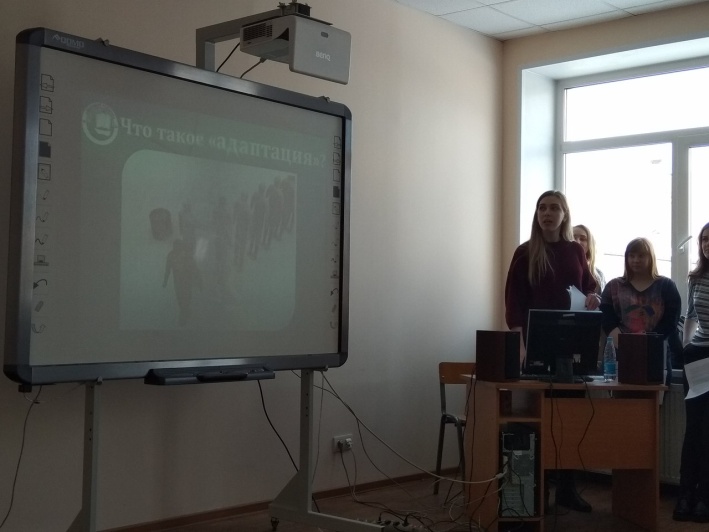 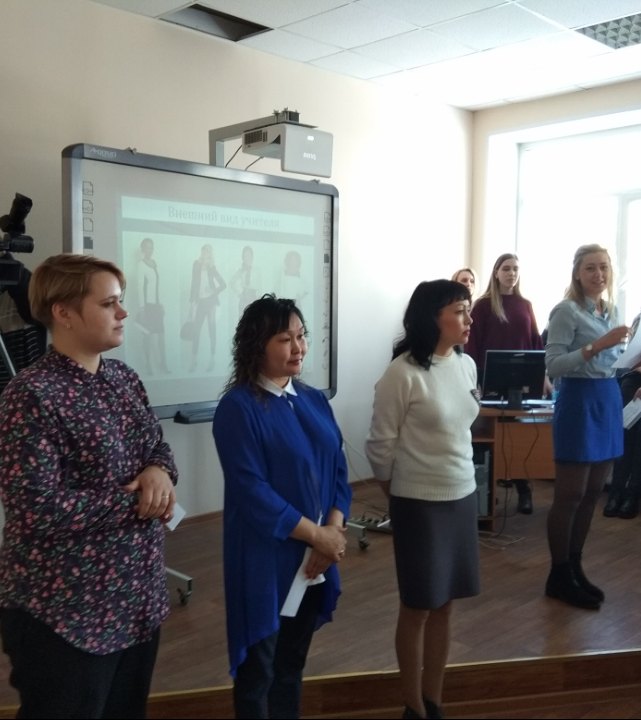 